Write a while loop to display the numbers 1-10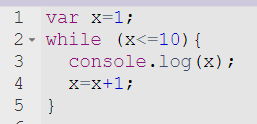 Write a for loop to display the numbers 4-34, counting by 3s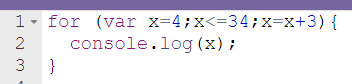 OR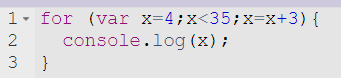 Write code using 2 different loops to display this message:321SpartansSpartansSpartansSpartansExample solution (there are many ways to do this so ask me if you aren’t sure if yours will work)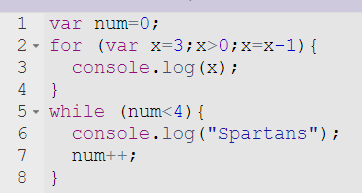 What will be displayed?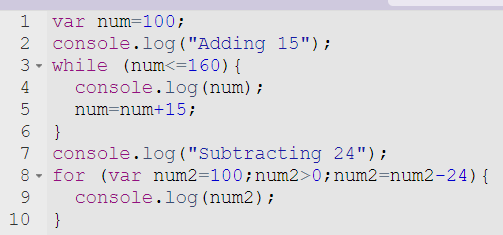 Adding 15100115130145160Subtracting 241007652284Rewrite as a for loop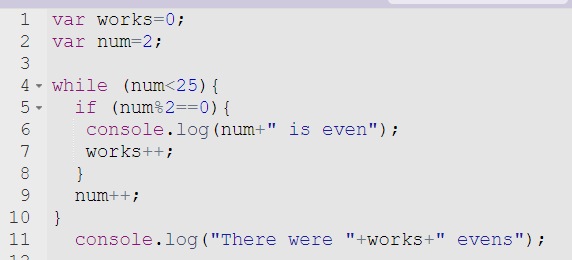 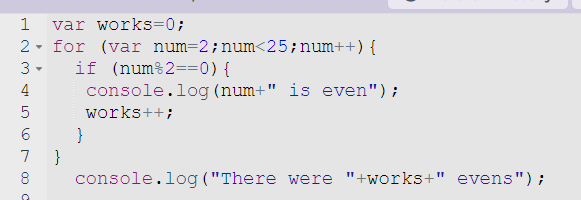 